CМОЛЕНСКАЯ ОБЛАСТЬМОНАСТЫРЩИНСКИЙ РАЙОННЫЙ СОВЕТ ДЕПУТАТОВРЕШЕНИЕ       от  28 июля 2017 года                                                                                   № 75                                                       Об утверждении проекта Генерального плана и Правил землепользования и застройки Новомихайловского сельского поселения Монастырщинского района Смоленской областиВ соответствии со статьями 24, 32 Градостроительного кодекса Российской Федерации ФЗ-190 от 29.12 2004 года, Уставом муниципального образования «Монастырщинский район» Смоленской области Монастырщинский районный Совет депутатовРЕШИЛ:1. Утвердить Генеральный план Новомихайловского сельского поселения Монастырщинского района Смоленской области.2. Утвердить Правила землепользования и застройки Новомихайловского сельского поселения Монастырщинского района Смоленской области.3. Настоящее решение вступает в силу с момента подписания и подлежит опубликованию в газете «Наша жизнь», размещению на официальном сайте Администрации Новомихайловского сельского поселения Монастырщинского района Смоленской области в сети Интернет.Глава муниципального образования                     Председатель«Монастырщинский район»                                  Монастырщинского районногоСмоленской области                                              Совета депутатов                                                                           В. Б. Титов	                     П. А. Счастливый                                                                       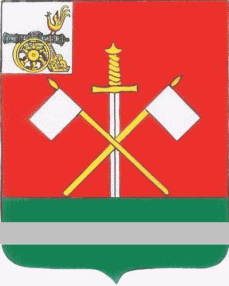 